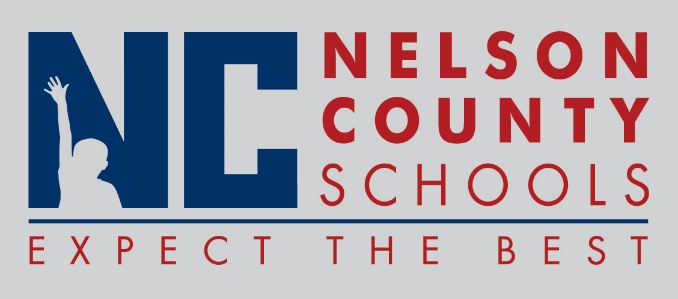 Decision PaperRECOMMENDATION: I recommend the Nelson County Board of Education approve this make-up day.	  Date Missed		Make-Up Day	August 21, 2017	Feb 16, 2018RECOMMENDED MOTION:  	I move that the Nelson County Board of Education approve this make-up day.To:Nelson County Board of EducationFrom:Bob Morris, Director of Human Resources cc:Tom BrownDate:Re:2017-2018 School Calendar 